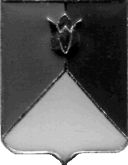 РОССИЙСКАЯ  ФЕДЕРАЦИЯАДМИНИСТРАЦИЯ КУНАШАКСКОГО  МУНИЦИПАЛЬНОГО РАЙОНА ЧЕЛЯБИНСКОЙ ОБЛАСТИПОСТАНОВЛЕНИЕот 14.02.2019 г.  № 206	В целях приведения Устава Муниципального казённого общеобразовательного  учреждения «Кунашакская средняя общеобразовательная школа»  в соответствии с действующим Федеральным законом от 29.12.2012 года N 273-ФЗ «Об образовании в Российской Федерации»ПОСТАНОВЛЯЮ:		1. Внести изменения в Устав Муниципального казённого общеобразовательного  учреждения «Кунашакская средняя  общеобразовательная школа»  согласно приложению.	2. Директору Муниципального казённого общеобразовательного  учреждения    «Кунашакская средняя общеобразовательная школа»  Бакиевой Ларисе Еганшевне  зарегистрировать данное постановление  в Межрайонной ИФНС России №17 по Челябинской области. 3. Начальнику отдела информационных технологий Ватутину В.Р. опубликовать настоящее постановление на официальном сайте Кунашакского муниципального района в сети Интернет. 4. Организацию исполнения настоящего постановления возложить на руководителя Управления образования администрации Кунашакского муниципального района Макмулову А.Р.Глава района		                                                                                                        С.Н. АминовПриложение к постановлению администрации Кунашакского муниципального районаот 14.02.2019г. № 206Изменения №1в Устав Муниципального казённого общеобразовательного  учреждения «Кунашакская средняя общеобразовательная школа»  Главу 1  Устава  дополнить пунктом 1.18. следующего содержания:«1.18. Учреждение  в своем составе имеет структурное подразделение – Территориальную  психолого – медико – педагогическую комиссию Кунашакского муниципального района.Сокращенное наименование:  ТПМПК.Деятельность структурного подразделения осуществляется на основании Устава школы и Положения о структурном подразделении, утвержденном директором  учреждения». Пункт  2.5. Устава дополнить абзацем следующего содержания: «Обучающиеся имеют право на получение начального общего и основного общего образования на родном языке из числа языков народов Российской Федерации.  Абзац 7 пункта 3.4. Устава исключить. Главу 3 дополнить пунктами 3.11., 3.12., 3.13. следующего содержания:«3.11. Работники Учреждения имеют право:- на участие в управлении Учреждением в порядке, предусмотренном настоящим Уставом;-  на защиту профессиональной чести, достоинства и деловой репутации;- на полную достоверную информацию об условиях труда и требованиях охраны труда на рабочем месте;- на избрание в выборные органы, участие в обсуждении и решении вопросов деятельности Учреждения, в том числе через органы управления;- на обжалование приказов и распоряжений администрации Учреждения в установленном законодательством Российской Федерации порядке;- на получение необходимого организационного, учебно-методического и материально-технического обеспечения своей профессиональной деятельности (бесплатное пользование информационными ресурсами, услугами учебных, учебно-методических, социально-бытовых и других подразделений Учреждения в соответствии с Уставом и (или) коллективным договором);- на иные права и меры социальной поддержки, предусмотренные действующим законодательством Российской Федерации, настоящим Уставом, правилами внутреннего трудового распорядка, и иными локальными нормативными актами  Учреждения, должностными инструкциями и трудовыми договорами.3.12. Работники учреждения обязаны:-     добросовестно исполнять свои трудовые обязанности, возложенные на нихтрудовым договором и (или) должностной инструкцией;-     соответствовать требованиям квалификационных характеристик;-  соблюдать Устав, правила внутреннего распорядка Учреждения, иные локальные акты Учреждения, условия трудового договора;- соблюдать трудовую дисциплину, требования по охране труда и обеспечению безопасности труда;-  бережно относиться к имуществу Учреждения, других работников, обучающихся; экономно расходовать материалы, тепловую и электрическую энергию, воду;-      воспитывать у обучающихся бережное отношение к имуществу;-  незамедлительно сообщать директору учреждения о возникновении ситуации, представляющей угрозу жизни и здоровью людей, сохранности имущества;-    своевременно и точно в пределах своей компетенции исполнять приказы, распоряжения директора образовательной организации, вышестоящих органов;-    выполнять решения органов управления Учреждением в пределах своих полномочий;- выполнять иные обязанности, предусмотренные действующим законодательством Российской Федерации, настоящим Уставом, правилами внутреннего трудового распорядка и иными локальными нормативными актами Учреждения, должностными инструкциями и трудовыми договорами.3.13. Работники несут ответственность за:- невыполнение функций, отнесенных к их компетенции и компетенции Учреждения, действующим законодательством, квалификационными характеристиками, настоящим Уставом, трудовым договором;- обеспечение охраны жизни и здоровья обучающихся во время образовательной деятельности;- соблюдение прав и свобод обучающихся Учреждения в установленном законодательством Российской Федерации порядке;- другие случаи, предусмотренные действующим законодательством.».О внесении изменений в Устав Муниципального казённого общеобразовательного  учреждения «Кунашакская  средняя общеобразовательная школа»  